إلى السيد / رئيس المجلس العلمي للكليةتحت اشراف السيد رئيس اللجنة العلمية للقسم الموضوع : طلب تغيير موضوع أطروحة الدكتوراه (ل.م.د) المرفقات : محضر لجنة التكوين في الدكتوراه / اقتراح موضوع اطروحة الدكتوراه (الإشكالية، الملخص، خطة العمل و المراجع)               تقرير توضيحي مفصل و دقيق لطلب تغيير عنوان الاطروحة، مؤشر عليه من طرف رئيس لجنة التكوين في الدكتوراه.إسم و لقب طالب الدكتوراه : .................................................................................................................. الشعبة / التخصص: ............................................................ / ....................................................سنة أول تسجيل في الدكتوراه: ............................................................................................عنوان الأطروحة المسجل : ........................................................................................................................ ..................................................................................................................................................................إسم و للقب المشرف : ......................................................... الرتبـة : ...............................................مكــان العمل : ..........................................................................................................................عنوان الأطروحة الجديد : ......................................................... ...................................................................................................................................................................................................................................................................ملخص عن اسباب طلب تغيير موضوع الأطروحة ( انظر التقرير المرفق ): .................................................................................................................................................................................................................................................................................................. ............................................................................................................................................................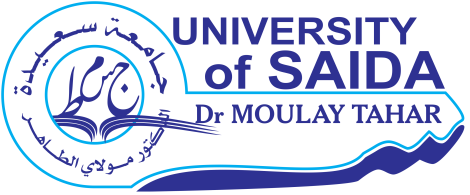 وزارة التعليم العالي و البحث العلميجامعة سعيدة – د. مولاي الطاهر  كـليـة : ...........................................السنة الجامعية ........ /........... قسم : ...............................................أطلب تغيير موضوع أطروحتي للدكتوراه (ل.م.د)رأي رئيس لجنة التكوين في الدكتوراه(الإسم و اللقب، الختم، التاريخ و التوقيع)محضر رقم ...... المؤرخ في .....................الــمشرف (الإسم و اللقب، التاريخ و التوقيع)طالب الدكتوراه (الإسم و اللقب، التاريخ و التوقيع)